Добрый день, 26а группа!Продолжаем общаться дистанционно.Сегодня мы подробнее разберем интегральное исчисление и его правилаЗадать вопросы, а также прислать ответы вы можетена адрес электронной почты: ddrmx@ya.ruчерез соцсеть https://vk.com/ddrmxМессенджер WhatsApp 79180295458С уважением, Максим Андреевич.ЗАНЯТИЕ ПО ТЕМЕ:Неопределенный интеграл. Правила вычисления интегралов. (2 ЧАСА)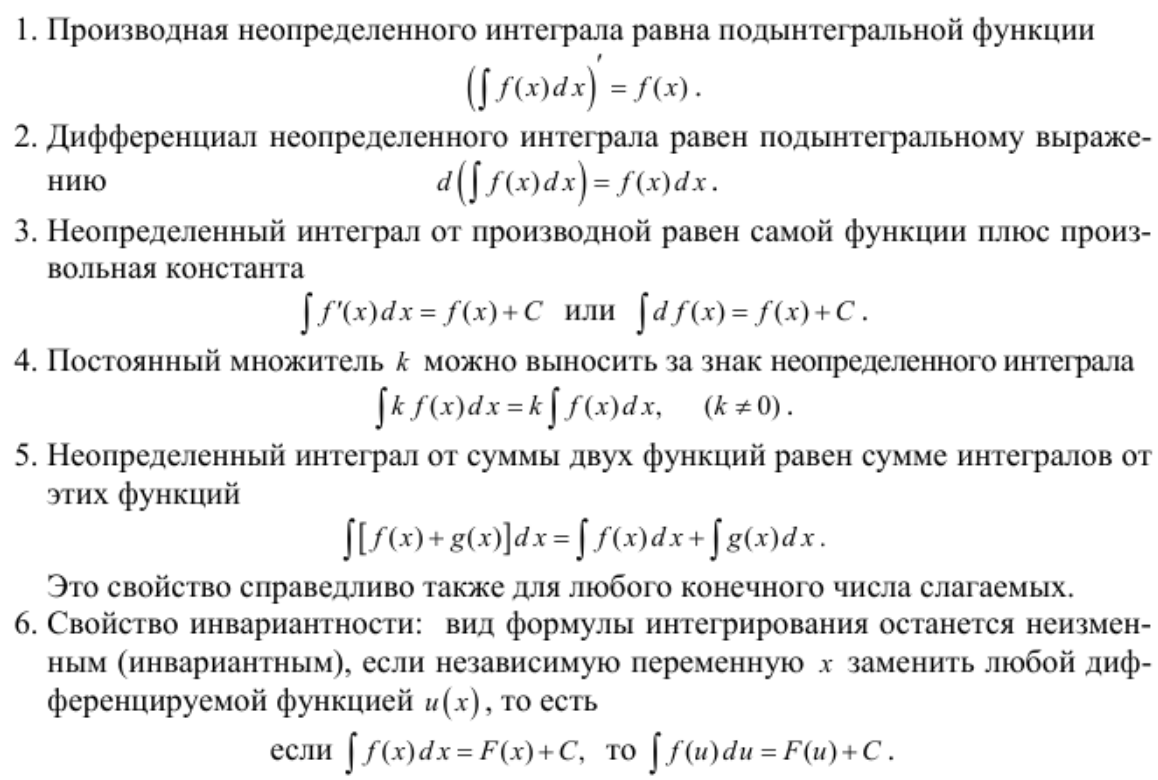 Запишите в тетрадь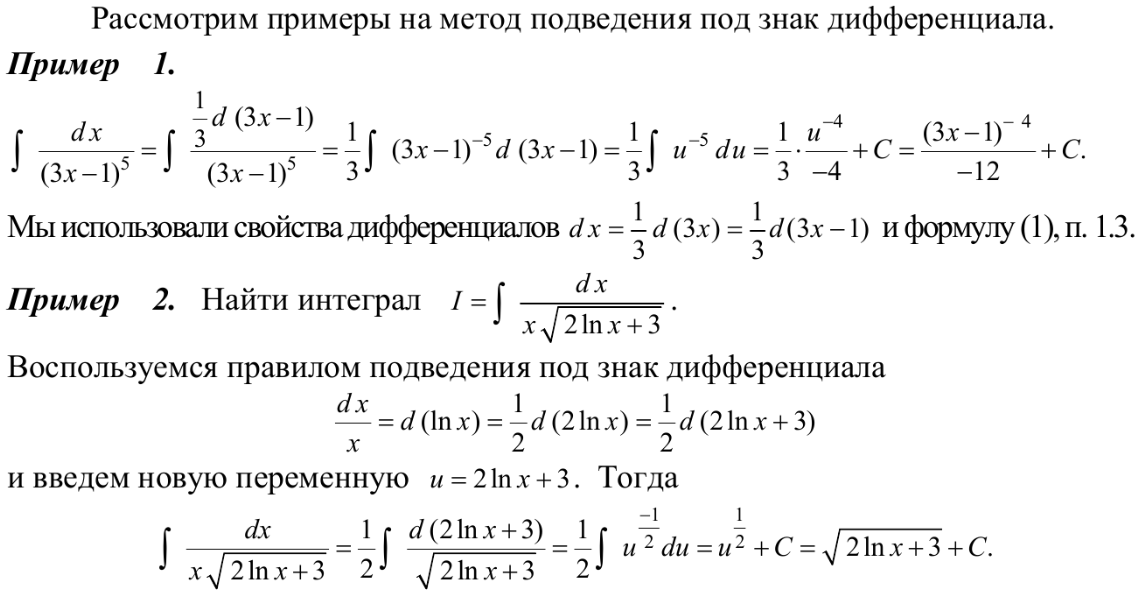 Домашнее задание:Найдите неопределенный интеграл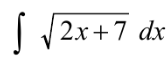 